Modèle d’offre d’achat par mail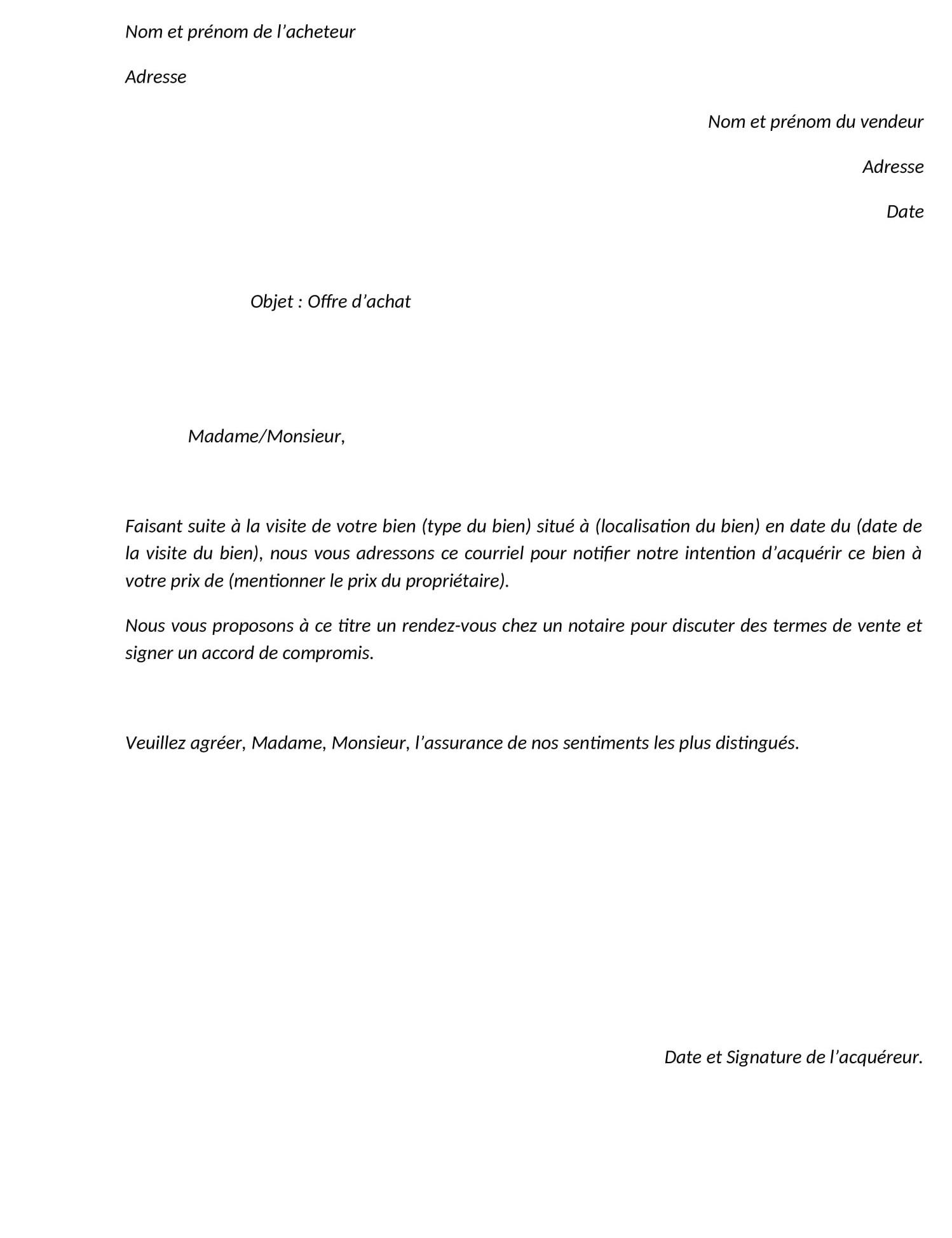 